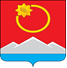 АДМИНИСТРАЦИЯ ТЕНЬКИНСКОГО ГОРОДСКОГО ОКРУГАМАГАДАНСКОЙ ОБЛАСТИП О С Т А Н О В Л Е Н И Е       27.05.2020 № 151-па                 п. Усть-ОмчугО внесении изменений в постановление администрации Тенькинского городского округа Магаданской области от 17 августа 2018 года № 200-па «Об утверждении Порядка предоставления субсидии из бюджета муниципального образования «Тенькинский городской округ» Магаданской области на финансовую поддержку организациям коммунального комплекса Тенькинского городского округа»В целях приведения в соответствие с действующим законодательством администрация   Тенькинского   городского округа   Магаданской   областип о с т а н о в л я е т:Слова «муниципальной программы «Комплексное развитие системы коммунальной инфраструктуры Тенькинского городского округа на 2017 – 2019 год» абзаца первого раздела 1. Общие положения Порядка предоставления субсидии из бюджета муниципального образования «Тенькинский городской округ» Магаданской области на финансовую поддержку организациям коммунального комплекса Тенькинского городского округа, утвержденного постановлением администрации Тенькинского городского округа Магаданской области от 17 августа 2018 года № 200-па «Об утверждении Порядка предоставления субсидии из бюджета муниципального образования «Тенькинский городской округ» Магаданской области на финансовую поддержку организациям коммунального комплекса Тенькинского городского округа» заменить словами «муниципальной программы «Комплексное развитие системы коммунальной инфраструктуры Тенькинского городского округа на 2020 – 2022 годы».2. Действие положений пункта 1 настоящего постановления распространяется на правоотношения, возникшие с 1 января 2020 года.3. Настоящее постановление подлежит официальному опубликованию (обнародованию).Глава Тенькинского городского округа                                   Д.А. Ревутский